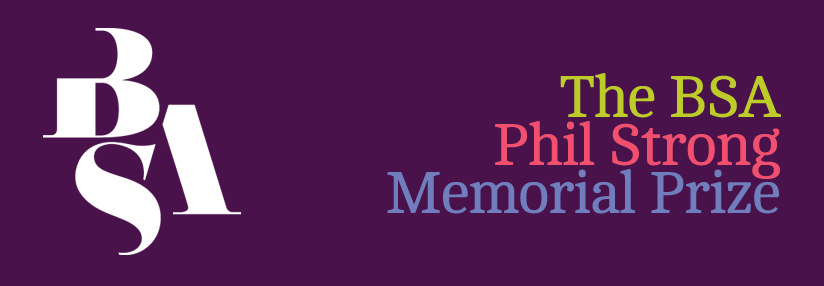 Application for the Phil Strong Memorial PrizeThis form should be completed and returned to the BSA office by no later than Friday, 9 September 2022 to: enquiries@britsoc.org.uk or post to: Phil Strong Memorial Prize, The British Sociological Association, Chancery Court, Belmont Business Park, Belmont, DURHAM, DH1 1TWFor more details please go to: http://www.britsoc.co.uk/medsoc/PhilStrong.htm  Applicant detailsName:     Institution:   Address: E-mail:                                                            Contact number: BSA membership number:Degree registered for:   Date registered:     Expected date of completion:  Supervisor detailsName:E-mail:Institution and institutional account through which the prize would be administered:Sources of Income /fundingFunding – please provide details and amounts of any grant, bursaries or other awards already received or likely to be received within the following academic year:Study detailsStudy title:  Summary of research, please provide an outline of your study, including background, aims and objectives, methods and any finding to date, max 500 words: Prize DetailsProposed use of prize, please provide details of the activities to be supported and timetable, see note below:Costs, please provide an itemised breakdown of the likely costs and total costs:Outcomes of prize, please provide a brief statement of how the prize would enhance your study or sociological development, max 200 words:Applicant signature:      date: I confirm that the details in this application are correct Supervisor’s signature:       date:  NOTEThe Phil Strong Prize Money may not be used for: The material production of a thesis (e.g. photocopying and binding) (the BSA has a fund to which students can apply for this –http://www.britsoc.co.uk/students/SupportFund.htm);Courses which should be offered by the Department/Unit as part of normal provision for postgraduate or undergraduate students (e.g. standard courses in research methods); Return fares for an overseas student, registered in Britain, to return home. Exceptions may be made if there is strong evidence of how this would advance the study; Materials and equipment such as books, computers (including access to the internet) and tape-recorders which should properly be supplied by the sponsoring institution; and Any purpose which is unlawful. 